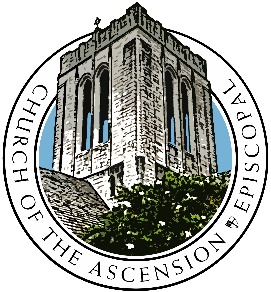 A total gift of:Per month over 5 yearsPer day over 5 years$100,000$1,667$55$75,000$1,250$42$50,000$834$28$25,000$415$14$10,000$165$6$5,000$85$3$2,500$40$1.37$1,000$17$0.55$500$9$0.27